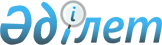 О внесении изменения в решение от 21 декабря 2011 года № 37-2 "О районном бюджете на 2012-2014 годы"
					
			Утративший силу
			
			
		
					Решение Кокпектинского районного маслихата Восточно-Казахстанской области  от 21 сентября 2012 года № 6-2. Зарегистрировано Департаментом юстиции Восточно-Казахстанской области 26 сентября 2012 года за N 2670. Прекращено действие по истечении срока действия (письмо Кокпектинского районного маслихата от 27 декабря 2012 года № 205)      Сноска. Прекращено действие по истечении срока действия (письмо Кокпектинского районного маслихата от 27.12.2012 № 205).      Примечание РЦПИ.

      В тексте сохранена авторская орфография и пунктуация.



      В соответствии с пунктом 3 статьи 106 и статьей 109 Бюджетного кодекса Республики Казахстан от 4 декабря 2008 года, подпунктом 1) пункта 1 статьи 6 Закона Республики Казахстан от 23 января 2001 года «О местном государственном управлении и самоуправлении в Республике Казахстан», на основании решения Восточно-Казахстанского областного маслихата от 11 сентября 2012 года № 5/72-V «О внесении изменений в решение от 8 декабря 2011 года № 34/397-IV «Об областном бюджете на 2012-2014 годы» (зарегистрировано в Реестре государственной регистрации нормативных правовых актов за № 2648) Кокпектинский районный маслихат РЕШИЛ:



      1. Внести в решение районного маслихата «О районном бюджете на 2012-2014 годы» от 21 декабря 2011 года № 37-2 (зарегистрировано в Реестре государственной регистрации нормативных правовых актов от 30 декабря 2011 года за № 5-15-92, опубликовано в газете «Жулдыз»-«Новая жизнь» от 15 января 2012 года № 4, от 20 января 2012 года № 6, от 29 января 2012 года № 8) следующее изменение:



      приложение 1 изложить в новой редакции согласно приложению к настоящему решению.



      2. Настоящее решение вводится в действие с 1 января 2012 года.

       Председатель сессии,

      секретарь Кокпектинского

      районного маслихата                        Р. Беспаев

Приложение 1

к решению Кокпектинского

районного маслихата

от 21 сентября 2012 года № 6-2Приложение 1

к решению Кокпектинского

районного маслихата

от 21 декабря 2011 года № 37-2 Районный бюджет на 2012-2014 годы
					© 2012. РГП на ПХВ «Институт законодательства и правовой информации Республики Казахстан» Министерства юстиции Республики Казахстан
				КатегорияКатегорияКатегорияКатегорияСумма

(тысяч тенге)КлассКлассКлассСумма

(тысяч тенге)ПодклассПодклассСумма

(тысяч тенге)Наименование доходовСумма

(тысяч тенге)І. ДОХОДЫ3684452,01Налоговые поступления540981,001Подоходный налог247550,02Индивидуальный подоходный налог247550,003Социальный налог199030,01Социальный налог199030,004Hалоги на собственность78290,01Hалоги на имущество35306,03Земельный налог4879,04Hалог на транспортные средства33605,05Единый земельный налог4500,005Внутренние налоги на товары, работы и услуги13448,02Акцизы3831,03Поступления за использование природных и других ресурсов4290,04Сборы за ведение предпринимательской и профессиональной деятельности5173,05Налог на игорный бизнес154,008Обязательные платежи, взимаемые за совершение юридически значимых действий и (или) выдачу документов уполномоченными на то государственными органами или должностными лицами2663,01Государственная пошлина2663,02Неналоговые поступления6336,001Доходы от государственной собственности604,05Доходы от аренды имущества, находящегося в государственной собственности600,07Вознаграждения по кредитам, выданным из государственного бюджета4,002Поступления от реализации товаров (работ, услуг) государственными учреждениями, финансируемыми из государственного бюджета1000,01Поступления от реализации товаров (работ, услуг) государственными учреждениями, финансируемыми из государственного бюджета1000,004Штрафы, пени, санкции, взыскания, налагаемые государственными учреждениями, финансируемыми из государственного бюджета, а также содержащимися и финансируемыми из бюджета (сметы расходов) Национального Банка Республики Казахстан0,01Штрафы, пени, санкции, взыскания, налагаемые государственными учреждениями, финансируемыми из государственного бюджета, а также содержащимися и финансируемыми из бюджета (сметы расходов) Национального Банка Республики Казахстан, за исключением поступлений0,006Прочие неналоговые поступления4732,01Прочие неналоговые поступления4732,03Поступления от продажи основного капитала12683,003Продажа земли и нематериальных активов12683,01Продажа земли12683,04Поступления трансфертов3120992,002Трансферты из вышестоящих органов государственного управления3120992,02Трансферты из областного бюджета3120992,0Субвенции2376376,05Погашение бюджетных кредитов3460,001Погашение бюджетных кредитов3460,01Погашение бюджетных кредитов, выданных из государственного бюджета3460,07Поступления займов33978,001Внутренние государственные займы33978,02Договоры займа33978,08Используемые остатки бюджетных средств13531,601Остатки бюджетных средств13531,61Свободные остатки бюджетных средств13531,6Функциональная группаФункциональная группаФункциональная группаФункциональная группаСумма

(тысяч тенге)Администратор бюджетных программАдминистратор бюджетных программАдминистратор бюджетных программСумма

(тысяч тенге)ПрограммаПрограммаСумма

(тысяч тенге)Наименование затратСумма

(тысяч тенге)ІІ. ЗАТРАТЫ3687923,601Государственные услуги общего характера315261,0112Аппарат маслихата района (города областного значения)14000,0001Услуги по обеспечению деятельности маслихата района (города областного значения)13850,0003Капитальные расходы государственного органа150,0122Аппарат акима района (города областного значения)86734,0001Услуги по обеспечению деятельности акима района (города областного значения)80356,0003Капитальные расходы государственного органа6378,0123Аппарат акима района в городе, города районного значения, поселка, аула (села), аульного (сельского) округа185815,0001Услуги по обеспечению деятельности акима района в городе, города районного значения, поселка, аула (села), аульного (сельского) округа174951,0022Капитальные расходы государственного органа10864,0452Отдел финансов района (города областного значения)14995,0001Услуги по реализации государственной политики в области исполнения бюджета района (города областного значения) и управления коммунальной собственностью района (города областного значения)14225,3003Проведение оценки имущества в целях налогообложения319,7004Организация работы по выдаче разовых талонов и обеспечение полноты сбора сумм от реализации разовых талонов100,0010Приватизация, управление коммунальным имуществом, постприватизационная деятельность и регулирование споров, связанных с этим200,0018Капитальные расходы государственного органа150,0453Отдел экономики и бюджетного планирования района (города областного значения)13717,0001Услуги по реализации государственной политики в области формирования и развития экономической политики, системы государственного планирования и управления района (города областного значения)13332,0002Создание информационных систем85,0004Капитальные расходы государственного органа300,002Оборона7812,0122Аппарат акима района (города областного значения)5312,0005Мероприятия в рамках исполнения всеобщей воинской обязанности5312,0122Аппарат акима района (города областного значения)2500,0006Предупреждение и ликвидация чрезвычайных ситуаций масштаба района (города областного значения)1700,0007Мероприятия по профилактике и тушению степных пожаров районного (городского) масштаба, а также пожаров в населенных пунктах, в которых не созданы органы государственной противопожарной службы800,003Общественный порядок, безопасность, правовая, судебная, уголовно-исполнительная деятельность1792,0458Отдел жилищно-коммунального хозяйства, пассажирского транспорта и автомобильных дорог района (города областного значения)1792,0021Обеспечение безопасности дорожного движения в населенных пунктах1792,004Образование2094148,0464Отдел образования района (города областного значения)162562,0009Обеспечение дошкольного воспитания и обучения75849,0021Увеличение размера доплаты за квалификационную категорию воспитателям дошкольных организаций образования за счет трансфертов из республиканского бюджета1034,0040Реализация государственного образовательного заказа в дошкольных организациях образования85679,0464Отдел образования района (города областного значения)1748696,0003Общеобразовательное обучение1671591,0006Дополнительное образование для детей53402,0063Повышение оплаты труда учителям, прошедшим повышение квалификации по учебным программам АО «Назарбаев интеллектуальные школы» за счет трансфертов из республиканского бюджета773,0064Увеличение размера доплаты за квалификационную категорию учителям организаций начального, основного среднего, общего среднего образования: школы, школы-интернаты: (общего типа, специальных (коррекционных), специализированных для одаренных детей; организаций для детей-сирот и детей, оставшихся без попечения родителей) за счет трансфертов из республиканского бюджета22930,0464Отдел образования района (города областного значения)182890,0001Услуги по реализации государственной политики на местном уровне в области образования8637,0004Информатизация системы образования в государственных учреждениях образования района (города областного значения)6519,0005Приобретение и доставка учебников, учебно-методических комплексов для государственных учреждений образования района (города областного значения)13200,0007Проведение школьных олимпиад, внешкольных мероприятий и конкурсов районного (городского) масштаба5849,0015Ежемесячные выплаты денежных средств опекунам (попечителям) на содержание ребенка-сироты (детей-сирот), и ребенка (детей), оставшегося без попечения родителей за счет трансфертов из республиканского бюджета10321,0020Обеспечение оборудованием, программным обеспечением детей-инвалидов, обучающихся на дому за счет трансфертов из республиканского бюджета11900,0067Капитальные расходы подведомственных государственных учреждений и организаций126464,005Здравоохранение59,0123Аппарат акима района в городе, города районного значения, поселка, аула (села), аульного (сельского) округа59,0002Организация в экстренных случаях доставки тяжелобольных людей до ближайшей организации здравоохранения, оказывающей врачебную помощь59,006Социальная помощь и социальное обеспечение273402,0451Отдел занятости и социальных программ района (города областного значения)241237,0002Программа занятости47975,0004Оказание социальной помощи на приобретение топлива специалистам здравоохранения, образования, социального обеспечения, культуры, спорта и ветеринарии в сельской местности в соответствии с законодательством Республики Казахстан15833,0005Государственная адресная социальная помощь34500,0006Оказание жилищной помощи8000,0007Социальная помощь отдельным категориям нуждающихся граждан по решениям местных представительных органов56324,0010Материальное обеспечение детей-инвалидов, воспитывающихся и обучающихся на дому3000,0014Оказание социальной помощи нуждающимся гражданам на дому37998,0016Государственные пособия на детей до 18 лет24000,0017Обеспечение нуждающихся инвалидов обязательными гигиеническими средствами и предоставление услуг специалистами жестового языка, индивидуальными помощниками в соответствии с индивидуальной программой реабилитации инвалида3200,0023Обеспечение деятельности центров занятости населения10407,0451Отдел занятости и социальных программ района (города областного значения)32165,0001Услуги по реализации государственной политики на местном уровне в области обеспечения занятости и реализации социальных программ для населения24261,0011Оплата услуг по зачислению, выплате и доставке пособий и других социальных выплат3360,0021Капитальные расходы государственного органа680,0067Капитальные расходы подведомственных государственных учреждений и организаций3864,007Жилищно-коммунальное хозяйство418038,2458Отдел жилищно-коммунального хозяйства, пассажирского транспорта и автомобильных дорог района (города областного значения)8368,0003Организация сохранения государственного жилищного фонда1000,0004Обеспечение жильем отдельных категорий граждан7368,0466Отдел архитектуры, градостроительства и строительства района (города областного значения)162511,0004Проектирование, развитие, обустройство и (или) приобретение инженерно-коммуникационной инфраструктуры11115,0072Строительство и (или) приобретение служебного жилища и развитие (или) приобретение инженерно-коммуникационной инфраструктуры в рамках Программы занятости 2020143896,0074Развитие и обустройство недостающей инженерно-коммуникационной инфраструктуры в рамках второго направления Программы занятости 20207500,0458Отдел жилищно-коммунального хозяйства, пассажирского транспорта и автомобильных дорог района (города областного значения)37113,0012Функционирование системы водоснабжения и водоотведения37113,0466Отдел архитектуры, градостроительства и строительства района (города областного значения)47399,0005Развитие коммунального хозяйства47399,0123Аппарат акима района в городе, города районного значения, поселка, аула (села), аульного (сельского) округа76454,2008Освещение улиц населенных пунктов15996,7009Обеспечение санитарии населенных пунктов8116,3010Содержание мест захоронений и погребение безродных1090,0011Благоустройство и озеленение населенных пунктов51251,2458Отдел жилищно-коммунального хозяйства, пассажирского транспорта и автомобильных дорог района (города областного значения)86193,0015Освещение улиц в населенных пунктах17082,0018Благоустройство и озеленение населенных пунктов10144,0041Ремонт и благоустройство объектов в рамках развития сельских населенных пунктов по Программе занятости 202058967,008Культура, спорт, туризм и информационное пространство299690,0455Отдел культуры и развития языков района (города областного значения)145241,0003Поддержка культурно-досуговой работы145241,0465Отдел физической культуры и спорта района (города областного значения)18543,0005Развитие массового спорта и национальных видов спорта5194,0006Проведение спортивных соревнований на районном (города областного значения) уровне5480,0007Подготовка и участие членов сборных команд района (города областного значения) по различным видам спорта на областных спортивных соревнованиях7869,0455Отдел культуры и развития языков района (города областного значения)27312,0006Функционирование районных (городских) библиотек26812,0007Развитие государственного языка и других языков народа Казахстана500,0456Отдел внутренней политики района (города областного значения)10313,0002Услуги по проведению государственной информационной политики через газеты и журналы8313,0005Услуги по проведению государственной информационной политики через телерадиовещание2000,0455Отдел культуры и развития языков района (города областного значения)68299,0001Услуги по реализации государственной политики на местном уровне в области развития языков и культуры6216,0010Капитальные расходы государственного органа3249,0032Капитальные расходы подведомственных государственных учреждений и организаций58834,0456Отдел внутренней политики района (города областного значения)22172,0001Услуги по реализации государственной политики на местном уровне в области информации, укрепления государственности и формирования социального оптимизма граждан13445,0003Реализация мероприятий в сфере молодежной политики2978,0006Капитальные расходы государственного органа5749,0465Отдел физической культуры и спорта района (города областного значения)7810,0001Услуги по реализации государственной политики на местном уровне в сфере физической культуры и спорта7572,0002Создание информационных систем88,0004Капитальные расходы государственного органа150,010Сельское, водное, лесное, рыбное хозяйство, особо охраняемые природные территории, охрана окружающей среды и животного мира, земельные отношения85058,0453Отдел экономики и бюджетного планирования района (города областного значения)5296,0099Реализация мер по оказанию социальной поддержки специалистов5296,0474Отдел сельского хозяйства и ветеринарии района (города областного значения)22645,0001Услуги по реализации государственной политики на местном уровне в сфере сельского хозяйства и ветеринарии21245,0003Капитальные расходы государственного органа400,0012Проведение мероприятий по идентификации сельскохозяйственных животных1000,0463Отдел земельных отношений района (города областного значения)13468,0001Услуги по реализации государственной политики в области регулирования земельных отношений на территории района (города областного значения)10250,0007Капитальные расходы государственного органа3218,0474Отдел сельского хозяйства и ветеринарии района (города областного значения)43649,0013Проведение противоэпизоотических мероприятий43649,011Промышленность, архитектурная, градостроительная и строительная деятельность28456,0466Отдел архитектуры, градостроительства и строительства района (города областного значения)28456,0001Услуги по реализации государственной политики в области строительства, улучшения архитектурного облика городов, районов и населенных пунктов области и обеспечению рационального и эффективного градостроительного освоения территории района (города областного значения)10756,0013Разработка схем градостроительного развития территории района, генеральных планов городов районного (областного) значения, поселков и иных сельских населенных пунктов17400,0015Капитальные расходы государственного органа300,012Транспорт и коммуникации127781,0458Отдел жилищно-коммунального хозяйства, пассажирского транспорта и автомобильных дорог района (города областного значения)127281,0023Обеспечение функционирования автомобильных дорог127281,0458Отдел жилищно-коммунального хозяйства, пассажирского транспорта и автомобильных дорог района (города областного значения)500,0037Субсидирование пассажирских перевозок по социально значимым городским (сельским), пригородным и внутрирайонным сообщениям500,013Прочие34056,0469Отдел предпринимательства района (города областного значения)9609,0001Услуги по реализации государственной политики на местном уровне в области развития предпринимательства и промышленности8449,0003Поддержка предпринимательской деятельности860,0004Капитальные расходы государственного органа300,0Прочие24447,0123Аппарат акима района в городе, города районного значения, поселка, аула (села), аульного (сельского) округа4200,0040Реализация мер по содействию экономическому развитию регионов в рамках Программы «Развитие регионов» за счет целевых трансфертов из республиканского бюджета4200,0452Отдел финансов района (города областного значения)6976,0012Резерв местного исполнительного органа района (города областного значения)6976,0458Отдел жилищно-коммунального хозяйства, пассажирского транспорта и автомобильных дорог района (города областного значения)13271,0001Услуги по реализации государственной политики на местном уровне в области жилищно-коммунального хозяйства, пассажирского транспорта и автомобильных дорог12984,0013Капитальные расходы государственного органа287,014Обслуживание долга4,0452Отдел финансов района (города областного значения)4,0013Обслуживание долга местных исполнительных органов по выплате вознаграждений и иных платежей по займам из областного бюджета4,015Трансферты2366,4452Отдел финансов района (города областного значения)2366,4006Возврат неиспользованных (недоиспользованных) целевых трансфертов211,4024Целевые текущие трансферты в вышестоящие бюджеты в связи с передачей функций государственных органов из нижестоящего уровня государственного управления в вышестоящий2155,0ІІІ. Чистое бюджетное кредитование33978,010Сельское, водное, лесное, рыбное хозяйство, особо охраняемые природные территории, охрана окружающей среды и животного мира, земельные отношения33978,0453Отдел экономики и бюджетного планирования района (города областного значения)33978,0006Бюджетные кредиты для реализации мер социальной поддержки специалистов33978,0IV. Сальдо по операциям с финансовыми активами6600,0Приобретение финансовых активов6600,013Прочие6600,0458Отдел жилищно-коммунального хозяйства, пассажирского транспорта и автомобильных дорог района (города областного значения)6600,0065Формирование или увеличение уставного капитала юридических лиц6600,0V. Дефицит (профицит) бюджета-44049,6VI. Финансирование дефицита (использование профицита) бюджета44049,616Погашение займов3460,0452Отдел финансов района (города областного значения)3460,0008Погашение долга местного исполнительного органа перед вышестоящим бюджетом3460,0